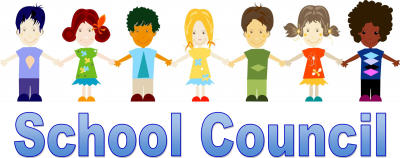 Black Lane is looking for new School Council members to represent classes and help improve our school.Job Description:We are looking for 2 reliable pupils – 1 girl and 1 boy from each class from years 2-6 to be part of a team to help improve our school for everyone.  The role will involve:Listening to the views of othersWorking as a teamSharing ideas on how to improve our schoolPlanning and organising activities to raise money Making decisions about schoolSharing ideas with classes and whole schoolQualities: 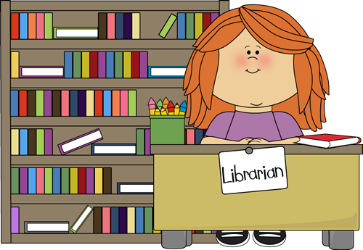 We are looking for pupils who:Are reliable, hardworking and friendlyLike helping othersAre good listeners and good speakersAre organisedWant to make our school a better place for everyoneIf you are interested in applying then please outline why you think you would be a good School Council member and return to Mrs Fox by Friday 29th September 2023. Successful applications will be put through to a class vote, where each pupil will vote for 1 boy and 1 girl; they would like to represent their class.I would like to apply to be a School Council Member for the year 2023-2024Name: ___________________    Year group: ____    Class: ______________Please list why you think you would be a good School Council MemberSigned: ________________________    Date: ______________________